Приложение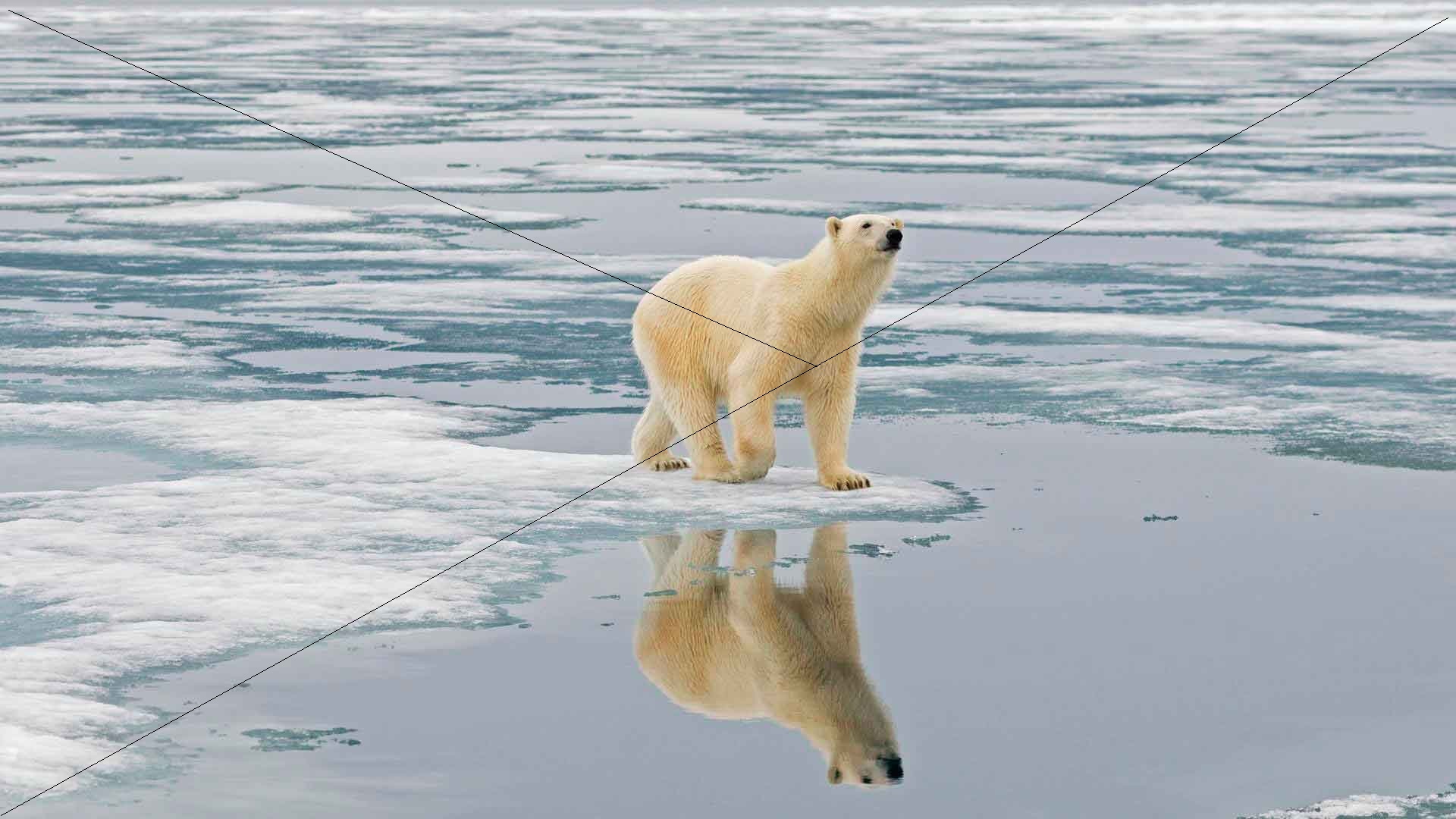 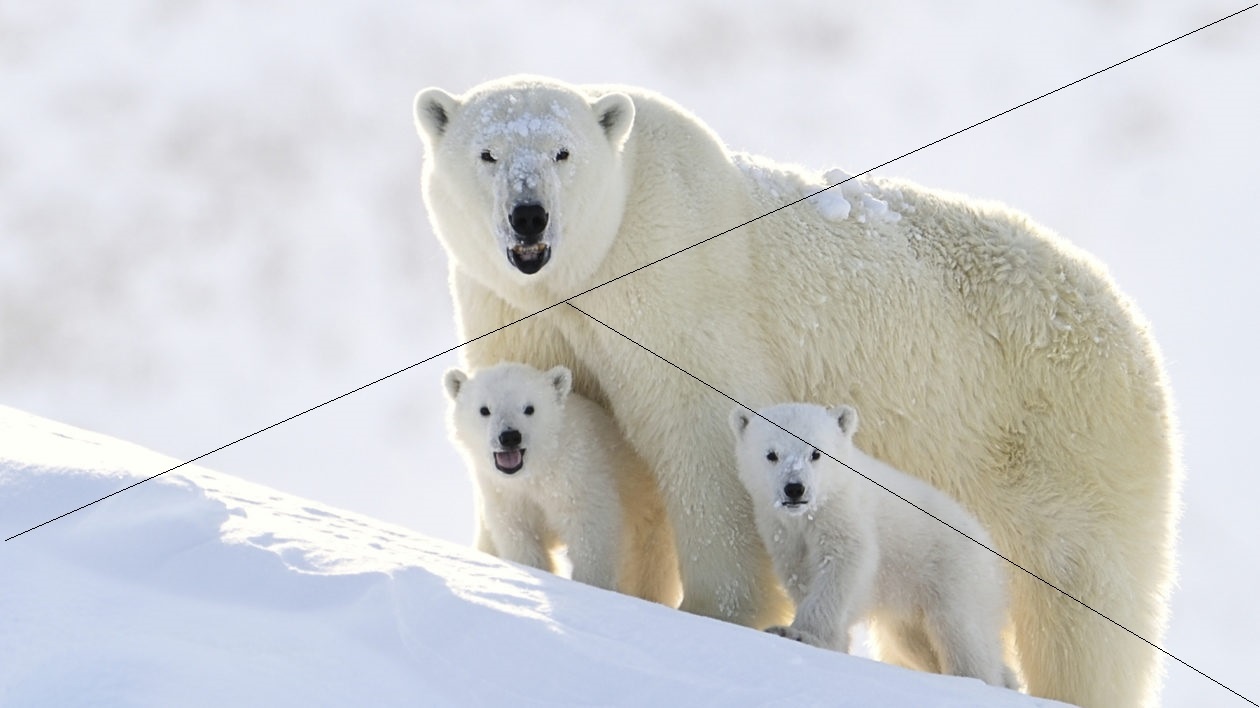 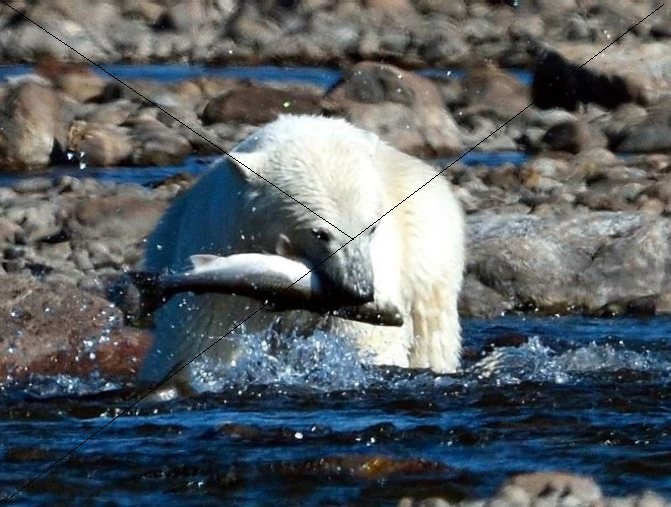 «Белый медведь»В полярном море, среди торосов и плавучих льдин, живет самый большой медведь на земле – белый. Это самый крупный зверь среди хищников. Длина тела достигает до 280 см, а вес - до 800кг. От холода медведя защищает густой мех, который в воде не намокает, а также толстый жировой слой под шерстью.   Белый медведь – настоящий хозяин Арктики, самый сильный зверь. Он неутомимый ходок и неутомимый пловец. Он очень хитрый охотник. Часами он караулит тюленей у лунок, прикрыв черный нос белой лапой. Или ловко ползет к тюленям на брюхе, высмотрев их на снегу.   Весь год плавают по океану огромные льдины, и весь год бродят по ним медведи-самцы. А медведицы на зиму выходят на землю и прячутся в глубокие снежные норы – берлоги.   Там, в берлогах, и появляются крохотные медвежатки. До весны они спят да сосут молоко. А весной медвежья семейка вылезает из-под снега и отправляется бродить по ледяным неоглядным полям.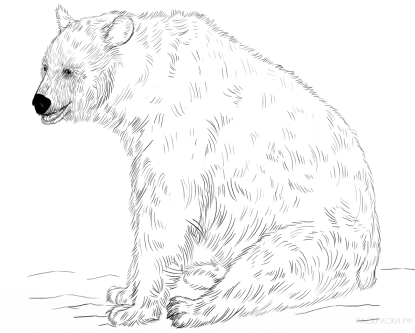 «Белый медведь»   В полярном море, среди торосов и плавучих льдин, живет самый большой медведь на земле – белый. Это самый крупный зверь среди хищников. Длина тела достигает до 280 см, а вес - до 800 кг. От холода медведя защищает густой мех, который в воде не намокает, а также толстый жировой слой под шерстью.   Белый медведь – настоящий хозяин Арктики, самый сильный зверь. Он неутомимый ходок и неутомимый пловец. Он очень хитрый охотник. Часами он караулит тюленей у лунок, прикрыв черный нос белой лапой. Или ловко ползет к тюленям на брюхе, высмотрев их на снегу.   Весь год плавают по океану огромные льдины, и весь год бродят по ним медведи-самцы. А медведицы на зиму выходят на землю и прячутся в глубокие снежные норы – берлоги.   Там, в берлогах, и появляются крохотные медвежатки. До весны они спят да сосут молоко. А весной медвежья семейка вылезает из-под снега и отправляется бродить по ледяным неоглядным полям.ГлоссарийТоросы- нагромождение обломков льда, до 10 — 20 метров в высоту, которые образуются в результате сжатия ледяного покрова.Неутомимый - не знающий усталости, очень выносливый.Ходок - тот, кто легко, неутомимо ходит пешком. Лунка - небольшое углубление  во льду.Неоглядный - такой, который невозможно окинуть взглядом; необозримый.ГлоссарийТоросы- нагромождение обломков льда, до 10 — 20 метров в высоту, которые образуются в результате сжатия ледяного покрова.Неутомимый - не знающий усталости, очень выносливый.Ходок - тот, кто легко, неутомимо ходит пешком. Лунка - небольшое углубление  во льду.Неоглядный - такой, который невозможно окинуть взглядом; необозримый.ГлоссарийТоросы- нагромождение обломков льда, до 10 — 20 метров в высоту, которые образуются в результате сжатия ледяного покрова.Неутомимый - не знающий усталости, очень выносливый.Ходок - тот, кто легко, неутомимо ходит пешком. Лунка - небольшое углубление  во льду.Неоглядный - такой, который невозможно окинуть взглядом; необозримый.Рабочий лист №1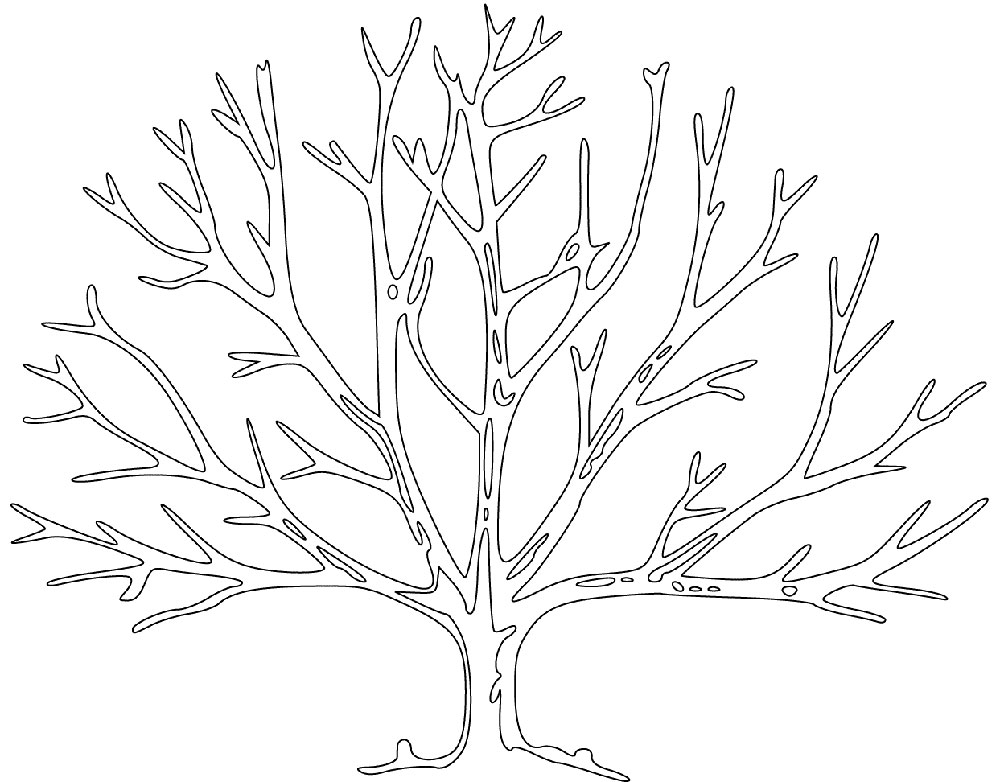 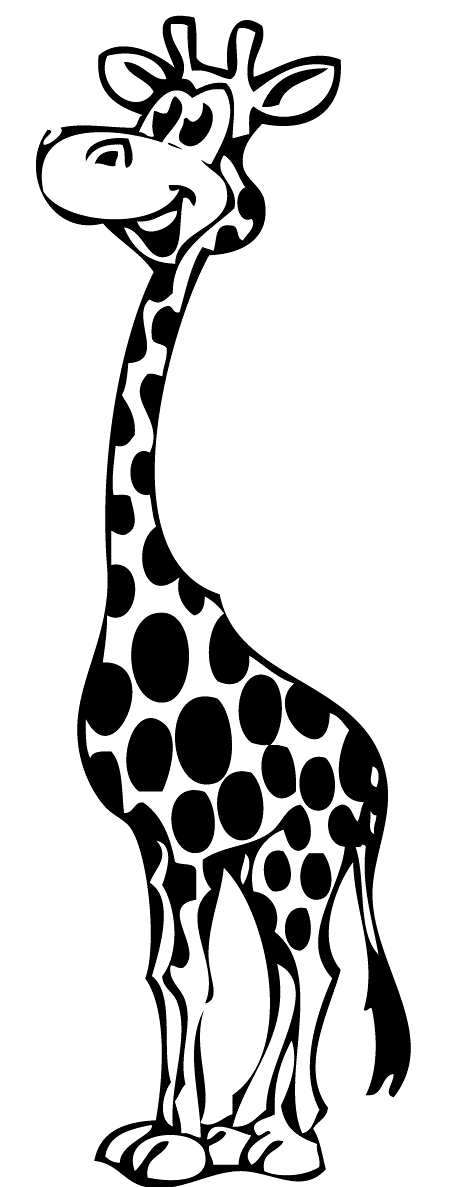 Рабочий лист №2Тонкий Вопрос: Кто?    Что?    Когда? ________________________________________________________________________________________________________________________Ответ:_______________________________________________________________________Белый медведь – самый крупный зверь среди хищников. Длина тела достигает до 280 см, а высота в холке – до 150 см, вес- до 800 кг. Шерсть белого медведя белая, а кожа черная – это способствует наименьшей теплоотдаче. Желудок белого медведя больше,  чем  у  других  представителей  семейства.  Это  позволяет  съесть  тюленя целиком. Часто бывает так, что медведь ходит голодный по нескольку днейБелый медведь – самый крупный зверь среди хищников. Длина тела достигает до 280 см, а высота в холке – до 150 см, вес- до 800 кг. Шерсть белого медведя белая, а кожа черная – это способствует наименьшей теплоотдаче. Желудок белого медведя больше,  чем  у  других  представителей  семейства. Толстый  Вопрос: Объясните, почему….?В чём различие?    Почему?__________________________________________________________________________________________Ответ:_______________________________________________________________________Рабочий лист №3живёт самый большой, дальний родственник бурого медведя, самый крупный зверь, настоящий хозяин Арктики, хитрый охотник, неутомимый ходок и неутомимый пловец, очень выносливый, ловко ползёт, на зиму выходят на землю, белые медведи могут бегать, снежные норы – берлоги, резвится, как котёнок, спят да сосут молоко, семейка вылезает из-под снега, отправляется бродитьРабочий лист №4Рабочий лист №5В полярном море, среди торосов и плавучих  ______________, живет самый большой медведь на земле – белый. Это самый _______________зверь среди хищников. Длина тела достигает до 280 см, а вес - до ________кг. От холода медведя защищает густой _____, который в воде не намокает, а также толстый жировой слой под шерстью.   Белый медведь – настоящий хозяин ______________, самый сильный зверь. Он неутомимый ходок и неутомимый пловец. Он очень хитрый ___________. Часами он караулит тюленей у лунок, прикрыв ________________ белой лапой. Или ловко ползёт к тюленям на  _______________, высмотрев их на снегу.   Весь год плавают по ____________ огромные льдины, и весь год бродят по ним медведи-самцы. А медведицы на зиму выходят на землю и прячутся в глубокие снежные норы – берлоги.   Там, в берлогах, и появляются крохотные ___________________. До весны они спят да сосут молоко. А весной медвежья семейка _______________ из-под снега и отправляется бродить по __________________ неоглядным полям.Рабочий лист №6Приём рефлексии  «Всё в твоих руках»БОЛЬШОЙ ПАЛЕЦ – для меня было многое важным и интересным.УКАЗАТЕЛЬНЫЙ – использованные приемы в мастер-классе буду применять в своей деятельности.СРЕДНИЙ – для меня было недостаточно данной информации.БЕЗЫМЯННЫЙ - не все приёмы работы с текстом представлены ясно.МИЗИНЕЦ - данные приёмы мне известны, но я их не применяю.настоящий хозяин Арктикине знающий усталости, очень выносливый, упорныйглубокие снежные норыприкрыв черный нос белой лапойон караулит тюленей у лунокбелый медведь неутомимый ходок берлоги